Цветовая гамма – на ваш выбор.Срок производства – 30 дней.Комерційна пропозиція на облаштування дитячого майданчику по вул. Борщагівській, 152-аКомерційна пропозиція на облаштування дитячого майданчику по вул. Борщагівській, 152-аКомерційна пропозиція на облаштування дитячого майданчику по вул. Борщагівській, 152-аКомерційна пропозиція на облаштування дитячого майданчику по вул. Борщагівській, 152-аТоварМодельКоличествоЦена за единицуИтогоИтогоИгровой комплекс "Две башни" KID802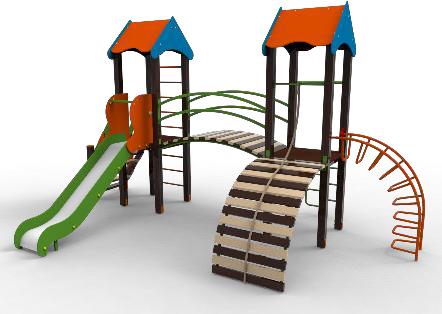 144490,0044490,0044490,00Карусель Фанни KID308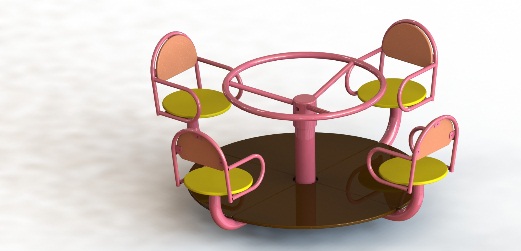 111538,0011538,0011538,00Качель двойная большая на цепях KID312.3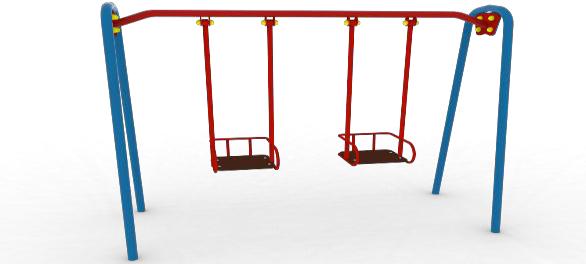 18850,008850,008850,00Балансир малый плюс KID-101.1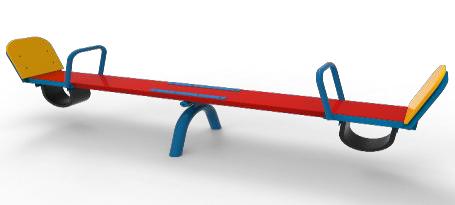 14100,004100,004100,00Лаз "Сфера" KID617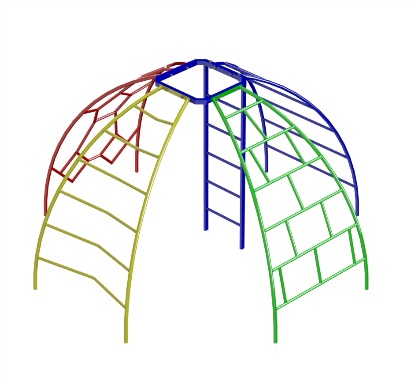 115590,0015590,0015590,00Песочница большая с угловыми сиденьями деревянная KID204.3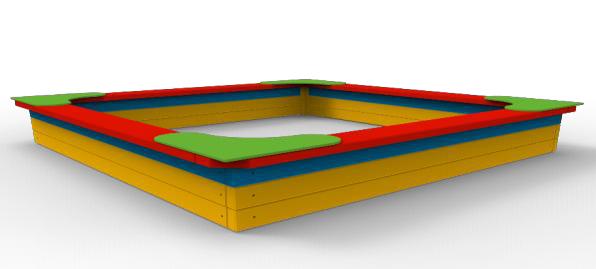 17410,007410,007410,00Сумма за товар:Сумма за товар:Сумма за товар:Сумма за товар:91,978.0091,978.00Скидка на товар: -5%Скидка на товар: -5%Скидка на товар: -5%Скидка на товар: -5%- 4599,00- 4599,00Фиксированная стоимость доставки в г. Киев:Фиксированная стоимость доставки в г. Киев:Фиксированная стоимость доставки в г. Киев:Фиксированная стоимость доставки в г. Киев:2000 грн2000 грнУстановка в г. Киев:Установка в г. Киев:Установка в г. Киев:Установка в г. Киев:17600 грн17600 грнРезерв 20 %Резерв 20 %Резерв 20 %Резерв 20 %21396 грн21396 грнИтого:Итого:Итого:Итого:128 374 грн.128 374 грн.